Општина БеровоИЗВЕШТАЈЗа реализираните активности и исплатени средства од програмата за развој на спортот и спортско рекреативните активности на општина Беровоза 2019 година/03/2020Одделение за јавни дејностиИзработил: Зоран Нешкевски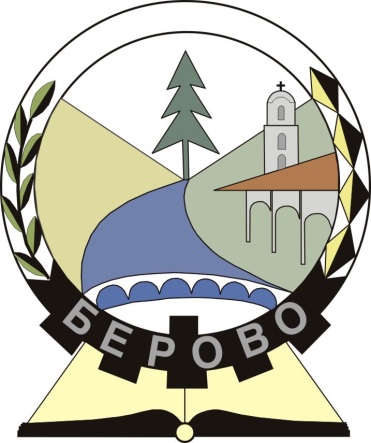 ДоСоветот на Општина Берово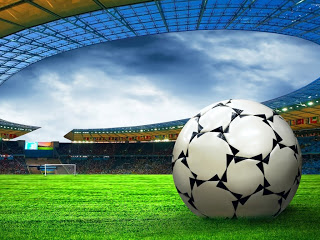 И З В Е Ш Т А ЈЗа реализираните активности и исплатените средства од програмата за развој на спортот и спортско рекреативните активности на граѓаните во Општина Берово за 2019 година.Советот на Општина Берово донесе програма за развојот на спортот и спортско рекреативните активности во Општина Берово за 2019 год. За реализирање на активностите во спортот беа предвидени средства од буџетот на Општина Берово во висина од 480.000. денари.ПРЕДВИДЕНИ СПОРТСКИ АКТИВНОСТИ ВО 2019 ГОДИНА СО    ПОТРОШЕНИ ФИНАНСИСКИ СРЕДСТВА1. Ставка 1	Училишен спорт,и спортски рекреативни активностиСистемот ќе се реализира на Општинско ниво помеѓу училиштата во периодот на траењето на школската година, а во следниве дисциплини: 1.Кошарка-машка и женска кнкуренција2.Ракомет-машка и женска конкуренција3.Одбојка-машка и женска конкуренција4.Гимнастика-машка и женска конкуренција5.Мал фудбал-машка и женска конкуренција6.Атлетика-машка и женска конкуренција7.Пролетен крос-машка и женска конкуренцијаСојузот на училишен спорт (СУЗ) -Берово е домаќин и организатор на регионален натпревар во кошарка во женска конкуренција, и ракомет во машка конкуренција кој ќе се одржи во спортската сала Македонски бранители во Берово.Реализација на овие натпреварувања ќе се остварат со одржување на спортски турнири, со масовно учество на ученици од основни и средни училишта од нашата Општина. За реализација на оваа ставка од програмата не беа потрошени финансиски средства ,организацијата на овие натпревари беше на товар на училиштата во општината.Ставка 2Спортско рекреативни активности на граѓаните- Спорт за сите         Од оваа област беа предвидени да се спроведат следниве активности:1.Рекреативно спортско возење на велосипед на граѓани од сите возрасти низ улиците на градот и локалните места во Општината(мај-септември).Оваа активност се реализираше во месец септември во склоп на неделата на мобилност со комплетна организација од страна на општина Берово, но без финансиска подршка.2. Рекреативно спортско –забавна манифестација ,,Пролетен крос,, во пресрет на денот на пролетта. Се одржа на 21 март , по улиците во општина Берово на истата зедоа учество ученици од основните и средното училиште во нашата општина кои беа поделени во четири групи и тоа:     1.Основни училишта машки     2.Основни училишта женски     3.Средно училиште женски     4.Средно училиште машкиЗа секоја од овие групи беа доделени парични награди за 1, 2, 3 место и тоа за прво место 1500 ден, за второ место 1000 ден и за трето место 500 ден.Вкупно за оваа активност од општина Берово беа дадени 12 000 ден.3.Планирање –пешачење  на граѓани од сите возрасти.Оваа активност не беше реализирана поради мала заинтересираност на граѓаните од општината.4.Баскет натпревари во машка и женска конкуренција.  Оваа година на крајот на месец јули и почетокот на месец август после долги години беше организиран турнир во баскет во машка конкуренција на новоизграденото повеќенаменско игралиште на терените кај стара гимназија.Турнирот беше организиран од еден мал број на ентузијасти од општината  со спонзорстава од фирмите во општината.Општина Берово се вклучи во овој турнир со логистичка и организациска подршка .Се надеваме дека турнирот ќе прерасне во традиционален па наредната година ќе се влучиме и со финансиска подршка на овој турнир.Оваа година за турнирот во уличен баскет беа потрошени 30.000 ден.  5.Натпревари во ракомет, машка и женска конкуренцијаНатпреври во ракомет не беа организирани освен натревари помеѓу средните училишта за кои комплетната организација беше на товар на средното училиште ,,ОСУ Ацо Русковски,,.На УСК ,,ДИМ,, беа исплатени   5.000ден.6.Турнири во мал фудбал.Турнирот  се одигра во салата Македонски бранители во месеците февруари, март. На овој турнир зедоа учество 9 екипи од општина Берово како и 1 екипа од општина Пехчево. Се одигра куп систем секој со секој од екипите.Турнирот се одигра во добра атмосфера пред полни трибини со одлична организација и фер натпреварување.На крајот од турнирот беа доделни пригодни награди од страна на градоначалникот на општина Берово за најдобро пласираните екипи ,како и за најдобар стрелец и најдобар голман на турнирот.   За истиот од страна на општина Берово беа потрошени 6. 000ден.За турнири кои беа организирани во селските населби беа потрошени:  (Турнир во с. Русиново)- Вкупно 10 .000 ден- (Турнир во с. Владимирово) Вкупно 5.000 ден  7.Натпреварување на пензионери и бивши спортистиУчество на пензионери и бивши спортисти во организирани турнири во шах, влечење јаже, пикадо фрлање на ѓуле и во други спортски дисциплини.Овие наптревари беа оргаизирани од страна на пензионерското друштво во општината во целосна нивна организација.8.Спорт за лица со посебни потребиАктивностите се спроведуваат на републичко ниво со учество на национални спортски натпревари на летни и зимски игри на деца со посебни потреби. Оваа активност беше реализирана така што децата со посебни потреби беа вклучени во трката по повод денот на пролетта.9.Турнир во пинг понг Од оваа година почна да фунционира пинпонгарски клуб во нашата општина ,и по неговата добра организација и запишување на доволен број на членови ќе биде организиран турнир во пинг понг , за кој досега немаше интерес да биде организиран. Оваа година на пинпонгарскиот клуб,,Берово,, се исплатени 20.000ден.10.Турнир во шахНатпревари во шах не се организираа поради мала заинтересираност на граѓаните а пензионерите сами си организираат шаховски натпревари.Ставка 3.Натпреварувачки- масовен спорт и подршка за активирање на спортски активности на клубови во поедини згаснати спортски дисциплини.       Спортската традиција како и желбата на широките граѓански маси налага преземање на позитивни активности во домен на подршка и активирање на поедини клубови кои од субјективни или објективни причини престанале да постојат. Од оваа ставка за Васко Мамучевски (бодибилдинг беа исплатени 12 000 ден)Исто така за ОФ РОУД КЛУБ ,,ЦРН ПАНТЕР,, за трката со теренски возила беа исплатени 10 000 ден.- За изборот на најцврсто јајце качор за прво место беа доделени 3000 ден. -За избор на најубаво украсено јајце беа доделени 2000 ден.Ставка 4                                           Спортски објектиЗа одржување на спортски активности неопходно потребно е обезбедување на соодветни спортски објекти. Со децентрализацијата на Општината, одредени спортски објекти се преотстапени на користење и управување на Општината од страна на владата на Република Македонија.Пример:училишни спортски сали, спортски терени на кои ќе се одвиваат сите настани на Општинско и републичко ниво. Исто така за да се спроведат сите горе наведени спортски активности во Општината треба да се вклучат стручни лица од областа на спортот-професори по физичко воспитување и други стручни лица.Одржувањето на спортските објекти  паѓа на товар на училиштата во општината.Ставка 5Трансфер на средства до спортски здруженијаЗа заживување на спортот во Општината потребно е да се издвојуваат средства кои би се трансверирале до спортските здруженија се со цел за понатамошно профункционирање на повеќе спортски клубови во Општината.Со овие средства Општина Берово се надева дека ќе го заживее спортот за подобар и поквалитетен живот на идните генерации во Општина Берово.Сите услови за тоа ги имаме само се потребни многу повеќе вложувања во спортот а придобивките ќе бидат повеќекратни.Оваа година  беа издвоени средства за трансфери до спортски здруженија.Ставка 6Подршка на ОФК-Малеш-На ОФК –Малеш 330.000 денЗа фудбалскиот клуб Малеш за негово натпреварување во трета лига  оваа година од програмата од посебната ставка 6 беа дадени  330.000  ден.Од ставката 6 вкупно се исплатени 330 .000 ден.За другите ставки  од 1-5 во програмата се потрошени 115.000ден. Вкупно реализирани средства од програмата за спорт за 2019 се445.000,00 денари или програмата е реализирана со 92.7%   заклучно 31.12.2019 год.Табеларен приказ на потрошени  средства од програмата за спорт и спортско рекереативни активности на Општина Берово за 2019 год.Вкупно потрошени средтства од програмата за 2019 год. се  445.000 ден. Или програмата е реализирана со 92.7%.Берово 27.04.2020 годИзработил:Нешкевски Зоран                                                                                       Совет на Општина Берово                                                                                           Претседател                                                                                    Јован МатеничарскиСпорт 2019Ставка Субјект Потрошени средстваСтавка 2(точка 2)За пролетна трка12.000 ден.Ставка 2(точка 4)Турнир во уличен баскет30.000 ден.Ставка 2(точка 5)Турнир во фудбал (Берово)6.000 ден.Ставка 2(точка 5)Турнир во фудбал (Русиново)10.000 ден.Ставка 2(точка 5)Турнир во фудбал (Владимирово)5.000 ден.Ставка 2(точка 5)УСК,,ДИМ,,5.000 ден.Ставка 2(точка 9)Пинпонгарски клуб (Берово)20.000ден.Ставка  3Бодбилдинг (Васко Мамучевски)12.000 ден.Ставка 3ОФ РОАД КЛУБ ,,ЦРН ПАНТЕР,,10.000 ден.Ставка 3За најцврсто јајце качор3.000 ден.Ставка 3За најубаво украсено јајце 2.000ден.Ставка  6 Подршка на (ОФК-МАЛЕШ)330.000 ден